Publicado en Madrid el 25/05/2017 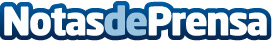 ¿Por qué realizar un voluntariado por el mundo?Los programas de voluntariado se suelen realizar como una actividad polivalente, es decir, como una acción que aporta diversión, aprendizaje y mayor conocimiento de entornos diferentes a los que enfrentarse en el día a díaDatos de contacto:LenfexNota de prensa publicada en: https://www.notasdeprensa.es/por-que-realizar-un-voluntariado-por-el-mundo Categorias: Internacional Idiomas Educación http://www.notasdeprensa.es